ОПЕРАТИВНЫЙ ЕЖЕДНЕВНЫЙ ПРОГНОЗвозникновения и развития ЧС, связанных с состоянием (изменением) погодных условий и РХБ обстановки на территории Краснодарского края на 16 августа и двое последующих суток 17-18 июля 2015 года.Подготовлен на основе информации «КЦГМС» филиала ФГБУ «Северо-Кавказское УГМС», ФГБУ «СЦГМС ЧАМ», Кубанского БВУ, Государственного управления ветеринарии Краснодарского края, филиала ФГУ «Россельхозцентр» по Краснодарскому краю, Управление Федеральной службы по надзору в сфере защиты прав потребителей и благополучия человека по Краснодарскому краю1.Обстановка.1.1. Чрезвычайные ситуации.1.1.1. Метеорологическая: в прошедшие сутки в крае прошли дожди, в отдельных пунктах сильные с градом. В центральных районах в связи с прошедшими осадками, прекратилось действие УМЯ – сочетание атмосферной и почвенной засухи.За прошедшие сутки на территории Краснодарского края термоточек не зафиксировано.Прогноз погоды представленный «КЦГМС» филиалом ФГБУ «Северо-Кавказское УГМС» на ближайшие сутки с 1800 15 августа 2015 г. до 1800 16 августа 2015 г.:По Краснодарскому краю: местами кратковременный дождь, гроза, в отдельных пунктах сильный с градом. Ветер юго-западный 5-10 м/с местами порывы до 13-18 м/с. Температура ночью 18-23°, днем 29-34°.На Черноморском побережье: ночью и утром местами кратковременный дождь, гроза. Ветер юго-западный, западный 5-10 м/с местами порывы до 14 м/с. Температура ночью 20-25°, днем 27-32°.По г. Краснодару: кратковременный дождь, гроза. Ветер юго-западный 3-8 м/с, утром и днем 7-12 м/с. Температура ночью 22-24°, днем 31-33°.На двое последующих суток 17-18 августа:По Краснодарскому краю: Местами кратковременный дождь, гроза, в первой половине периода в отдельных пунктах сильный дождь, град. Ветер юго-западный с переходом на западный, северо-западный 5-10 м/с, при грозе порывы до 13-18 м/с. Температура ночью 18-23° местами 15-20°; днем 28-33°.На Черноморском побережье: температура воздуха ночью +19…+24°, днем +28…+33°.	Предупреждение:15-17.08 в большинстве районов края сохраняется ЧПО 5 класса(ОЯ), включая Краснодар, Новороссийск, Геленджик. Местами в крае сохраняется ВПО 4 класса (НЯ), включая Анапу, Туапсе, Джубгу.1.2. Гидрологическая: за прошедшие сутки существенных изменений на водных объектах края не наблюдалось. Уровни воды были ниже отметок НЯ.Температура воды у берегов Черного моря +25…+28°, у берегов Азовского моря +24…+25°.Прогноз: существенных изменений на водных объектах края не прогнозируется.1.3. Геологическая: в норме.Прогноз: активизации экзогенных процессов не ожидается.1.4. Сейсмическая: в норме.	Прогноз: возможна сейсмическая активность на территории муниципальных образований: гг.Анапа, Геленджик, Новороссийск, Сочи.1.5. Техногенная:1.5.1. Обстановка по пожарам: за прошедшие сутки в крае было зафиксировано 10 пожаров. Пострадал 21 человек, погибших нет.1.5.2. ДТП: за прошедшие сутки на территории края произошло 18 ДТП. Пострадало 20 человек, 4 – погибло.1.5.3. ВОП: не обнаружено.1.6. Радиационная, химическая и бактериологическая: в норме.1.7. Биолого-социальная:1.7.1. Происшествия на водных объектах: за прошедшие сутки на водных объектах края утонувших нет.1.7.2. Эпидемиологическая обстановка: в норме.1.7.3. Эпизоотическая обстановка: В муниципальном образовании Усть-Лабинский район был выявлен генетический материал вируса африканской чумы свиней.1.7.4. Фитосанитарная обстановка: 12 августа в МО Тимашевский район в восточной и юго-восточной частях г.Тимашевск наблюдались стаи перелетной азиатской саранчи на общей площади около 130 га. Проводятся работы по обработке сельхоз культур химикатами. На территории района введен режим «Повышенная готовность».В связи со сложной фитосанитарной обстановкой по саранчовым в прилегающих к краю регионах сохраняется опасность залета новых стай саранчи. Было принято решение о введении режима «Повышенная готовность».2. Прогноз чрезвычайных ситуаций.2.1 Природного характера.2.1.1. 15-17 августа на территории всех муниципальных образований существует вероятность возникновения ЧС и происшествий, связанных с:возникновением  очагов природных пожаров на хлебных полях и в лесополосах;увеличением количества пожаров на объектах экономики и  в   населенных пунктах;увеличением количества ландшафтных пожаров.Источник ЧС и происшествий – пожароопасность 4, 5 класса.2.1.2. 16-17 августа на территории муниципальных образований: Абинский, Апшеронский, Белореченский, Северский, Курганинский, Крымский, Лабинский, Мостовский, Новокубанский, Отрадненский, Туапсинский, Успенский районы и гг.Анапа, Армавир, Геленджик, Горячий Ключ, Новороссийск, Сочи существует вероятность возникновения ЧС и происшествий, связанных с:	авариями на объектах энергетики; 	подтоплением территорий, населенных пунктов, пониженных участков не имеющих естественного стока воды;  	нарушением работы ливневых систем; 	подмывом опор мостов, земляных насыпей ж/д путей  (эстакад) на подходах к мостам, опор ЛЭП, автомобильных железных дорог; 	возможным травматизмом людей;	 	затруднением в работе транспорта;				 	выходом строя объектов жизнеобеспечения; 	повреждением сельхозугодий, автотранспорта, крыш строений.Источник ЧС и происшествий – сильные осадки, гроза, град, шквалистое усиление ветра.2.2. Техногенного характера:15-17 августа в крае возможны ЧС и происшествия, связанные с:авариями на объектах ЖКХ, на объектах энергетики;в связи с высокими температурами воздуха возможны аварии на ж/д транспорте из-за расширения металла (рельсы);в связи с ветром и чрезвычайной пожароопасностью 5 класса (ОЯ), возможно возникновение и быстрое распространение ландшафтных и лесных пожаров;увеличением количества ДТП и гибелью людей, в связи с большим потоком автотранспорта отдыхающих на побережье Черного и Азовского морей;гибелью людей на пожарах.2.3. Биолого-социального характера:В связи с массовым пребыванием отдыхающих на пляжах Черного и Азовского морей,  на других водных объектах края, а также купанием в несанкционированных местах возможны несчастные случаи, связанные с гибелью людей на воде.         Ожидается распространение клещей и других насекомых, которые являются переносчиками опасных инфекций.В связи с развитием атмосферной и почвенной засухи возможно угнетение и гибель сельскохозяйственных растений.Существует угроза массового распространения саранчовых на сельскохозяйственные угодья.На территории края существует вероятность возникновения новых очагов заболеваний: АЧС на свиноводческих предприятиях, сибирской язвой крупного рогатого скота на молочно-товарных фермах и в личных подсобных хозяйствах.
3. Рекомендации.Общие предложения:довести прогноз до глав городских и сельских поселений, руководителей туристических групп, руководителей предприятий, организаций, аварийно-спасательных формирований;проверить готовность аварийно-спасательных формирований и органов управления к выполнению задач по предупреждению и  ликвидации ЧС;проверить готовность средств эвакуации, техники, плавсредств;подготовить места эвакуации;проверить работу систем оповещения населения;организовать дежурство руководящего состава;поддерживать на необходимом уровне запасы материальных и финансовых ресурсов для ликвидации чрезвычайных ситуаций.По противопожарным мероприятиям:организовать контроль пожарной обстановки и проведение в полном объеме превентивных мероприятий;принять меры по недопущению возникновения природных пожаров в связи с началом охотничьего сезона;организовать своевременное выявление угрозы распространения пожаров на населенные пункты, а/м и ж/д магистрали, продуктопроводы, линии электропередачи и связи, другие объекты;довести прогноз ЧС до руководителей лесничеств, предприятий, организаций; обеспечить разработку и организацию выполнения муниципальных целевых программ по вопросам обеспечения пожарной безопасности;обеспечить разработку плана привлечения сил и средств для тушения пожаров и проведения аварийно-спасательных работ на территории муниципального образования и контроль за его выполнением;разработать дополнительные требования пожарной безопасности на время установления особого противопожарного режима на территории муниципального образования; обеспечить беспрепятственный проезд пожарной техники к месту пожара,  повысить качество содержания дорог;обеспечить  работу связи и оповещение населения о пожаре;продолжить работу по созданию подразделений добровольной и муниципальной пожарной охраны.уточнить порядок организованного вывода (вывоза) населения из  опасных зон;организациям энергоснабжения усилить контроль за функционированием
трансформаторных подстанций и линий электропередач;обеспечить широкое проведение лесопожарной пропаганды среди населения в населенных пунктах, общественном транспорте, местах выполнения работ и массового отдыха людей по соблюдению правил пожарной безопасности;обеспечить строгий контроль за проведением сельскохозяйственных палов на сопредельных с лесным фондом землях с целью недопущения возникновения лесных пожаров;организовать силами населения и членов добровольных и пожарных формирований патрулирование населенных пунктов с первичными средствами пожаротушения, а также подготовку для возможного использования имеющейся водовозной и землеройной техники, организовывать при пожарном депо в помощь членам добровольной дружины (пожарно-сторожевой охраны) дежурство граждан и работников предприятий, расположенных в населенном пункте;в целях обеспечения пожарной безопасности в лесах максимально ограничить въезд в леса средств транспорта, а также посещение леса населением, закрыть имеющиеся на дорогах в лес шлагбаумы, установить щиты, предупреждающие о чрезвычайной пожарной опасности, выставить посты на контрольно-пропускных пунктах.По предупреждению и смягчению последствий от воздействия сильных осадков, усиления ветра:обеспечить готовность аварийных бригад к реагированию на авариях на объектах жизнеобеспечения и в системах энергоснабжения;проверить и привести в готовность все имеющиеся в наличии плавсредства для проведения спасательных и эвакуационных работ;провести расчистку ливневых систем от мусора для беспрепятственного стока дождевых вод;при получении предупреждения о возможном поднятии уровней воды до неблагоприятных отметок (НЯ) и выше, организовать наблюдение на реках в местах возможного возникновения заторов (железнодорожные, автомобильные и пешеходные мостовые переходы, места сужения русел рек, места крутых поворотов русел рек);усилить контроль за водными объектами и гидротехническими сооружениями (дамбы обвалования, мосты);при угрозе ЧС вывести людей и технику с прибрежной зоны и устьев рек;организациям, эксплуатирующим авто и ж/д дороги усилить контроль за оползневыми участками, принять меры по своевременной расчистке дорог в случае сходов оползней.По предупреждению ДТП:обеспечить готовность спасательных служб к реагированию на ДТП и аварии на других видах транспорта;совместно с территориальными органами ГИБДД МВД России реализовать меры по предупреждению возникновения ЧС и аварийных ситуаций на автомобильных трассах, в том числе организовать информирование населения о состоянии дорожного покрытия, плотности потоков дорожного движения на участках автотрасс и превентивное перераспределение потоков автомобильного движения и т. д.По вопросам обеспечения безопасности людей на водных объектах:организовать совместно с ГИМС  патрулирование на водоемах и проведение профилактических мероприятий по обследованию   водных объектов края; вести разъяснительную работу с населением и отдыхающими по выбору мест купания, правилам поведения на воде, запрете купания в нетрезвом состоянии, купании детей без присмотра взрослых;усилить контроль за работой мест массового отдыха. Привлечь отделения ГИМС к работе по определению мест массового отдыха (пляжей), баз (сооружений) для стоянки маломерных судов, используемых в целях проката (технические зоны);осуществлять постоянный надзор за техническим состоянием технических средств, привлекаемых к спасению терпящих бедствие на  водных объектах.По противоэпидемиологическим мероприятиям:совместно с территориальными органами Роспотребнадзора, Россельхознадзора и другими заинтересованными органами исполнительной власти организовать взаимодействие по усилению контроля за недопущением сброса неочищенных и необеззараженных сточных вод в открытые водоемы, обратив особое внимание на места возможных аварийных сбросов в водоемы, используемые для организованного и неорганизованного отдыха населения.	По противоэпизоотическим мероприятиям:организовать контроль по эпизоотической (АЧС, сибирская язва у крупного рогатого скота), эпидемиологической, фитосанитарной обстановках и проведение в полном объеме превентивных мероприятий.ОД ЕДДС доложить в письменном виде в оперативную дежурную смену Главного управления МЧС России по Краснодарскому краю по факсу 8-861-267-18-57 или на электронный адрес omip@cuks23.ru до 18.00 15.08.2015:время получения Ежедневного оперативного прогноза;список должностных лиц, кому доведено «В том числе ГИБДД, МВД, ДРСУ, Автодор» и время доведения;проведенные превентивные мероприятия;уточненный состав дежурных сил и средств.СОД ЦУКС ГУ МЧС Россиипо Краснодарскому краю подполковник  вн. службы			п/п			А.А. СальникИсполнитель:Д.П. Чекунков322-01-033, 8(861)268-67-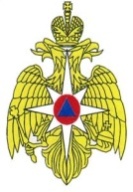 МЧС РОССИИ ФЕДЕРАЛЬНОЕ КАЗЕННОЕ УЧРЕЖДЕНИЕ «ЦЕНТР УПРАВЛЕНИЯ В КРИЗИСНЫХ СИТУАЦИЯХ ГЛАВНОГО УПРАВЛЕНИЯ МЧС РОССИИ ПО КРАСНОДАРСКОМУ КРАЮ» (ФКУ «ЦУКС ГУ МЧС России по Краснодарскому краю»)ул. Мира, 56, Краснодар,  350063, тел./fax: (861) 262-25-14cuks23@cuks23.ru«15» августа 2015 № 23/17-5688На № _________ от ____________Главам муниципальных образованийКраснодарского края(через ЕДДС)